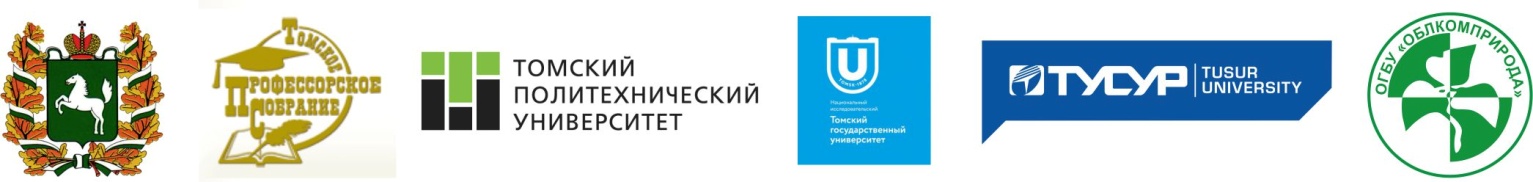 Профессорское собрание г. ТомскаТомский консорциум научно-образовательных и научных организацийДепартамент науки и высшего образования Администрации Томской областиДепартамент природных ресурсов и охраны среды Томской областиОГБУ «Областной комитет охраны окружающей среды и природопользования»представляют образовательный проект«Профессора научно-образовательного комплекса города Томска об экологии и экологических проблемах»с участием ведущих профессоров томских вузов и академических институтов, посвященный Году экологии  в России.Лекции будут проходить по понедельникам  с 03 марта 2017 г. по 11  декабря 2017 г. в 16 часов вГородском Доме Ученых по адресу: ул. Советская, 45, напротив Городского садаОстановка общественного транспорта (трамвай № 1, 2) «Дом ученых».ПРОГРАММА ОБРАЗОВАТЕЛЬНОГО ПРОЕКТААудитория слушателей: студенты, магистранты, аспиранты, учителя и преподаватели школ, лицеев, ВУЗов. Участникам лектория, посетившим >75% лекций (регистрация будет обязательна) будет выдаваться сертификат. Продолжительность лекции до 1 часа.Телефон для справок 41-89-10, 90-39-57. Е-mail: rikhvanov@tpu.ru№ п/пДатаФ.И.О. лектораТема лекции13  мартаБольшой залРихванов Леонид Петровичдоктор геолого-минералогических наук, профессор ТПУРадиоактивность в среде обитания человека и радиоэкологические проблемы.217 мартаМалый залАдам Александр Мартыновичдоктор технических наук, профессор, заведующий кафедрой ТГУ Система управления в сфере природопользования и охраны окружающей среды.331 мартаБольшой залШелупанов Александр Александровичдоктор технических наук, профессор, ректор ТУСУРБольшие проблемы маленькой планеты. Земля из Космоса.414 апреляМалый залПоздняков Александр Васильевичдоктор географических наук, профессор, г.н.с Института мониторинга климата и геоэкологических систем ТФ СО РАН528 апреляБольшой залБабенко Андрей Сергеевичдоктор биологических наук, профессор ТГУКонцепция устойчивого развития: мифы и реальность.612 маяБольшой залЛещинский Сергей Владимировичдоктор геолого-минералогических наук, заведующий лабораторией   континентальных экосистем мезозоя и кайнозоя ТГУ Новый взгляд на исчезновение мамонтов. Обоснование геохимической гипотезы вымирания.726 маяМалый залСавичев Олег Геннадьевичдоктор географических наук, профессор ТПУНормирование качества  питьевых вод.Состояние и проблемы. Летние каникул.  Продолжение проекта со 02 октября по 11 декабряЛетние каникул.  Продолжение проекта со 02 октября по 11 декабряЛетние каникул.  Продолжение проекта со 02 октября по 11 декабряЛетние каникул.  Продолжение проекта со 02 октября по 11 декабря802 октябряБарановская Наталья Владимировна, доктор биологических наук, профессор ТПУРоль химических элементов в живых организмах и их функционировании.916 октябряЯзиков Егор Григорьевич, доктор геолого-минералогических наук, профессор ТПУПроблемы аэрозольного загрязнения атмосферы и здоровье человека.1030 октябряМосквитина Нина Сергеевна, доктор биологических наук, профессор ТГУБиоразнообразие в природе и факторы его изменения. 11 13 ноябряКабанов Михаил Всеволодович, доктор физ.-мат. наук, профессор, член- кор. РАН,Институт эколого-климатического мониторинга СО РАНСовременные проблемы климато-экологических изменений.1227 ноябряОльховатенко Валентин Егорович, доктор геолого-минералогических наук, профессор ТГАСУГеоэкологические проблемы Томской агломерации и пути их решения.1311 декабряШварцев Степан Львович, доктор геолого-минералогических наук, профессор ТПУВода и жизнь.